Mamie George Community CenterSenior Activity Registration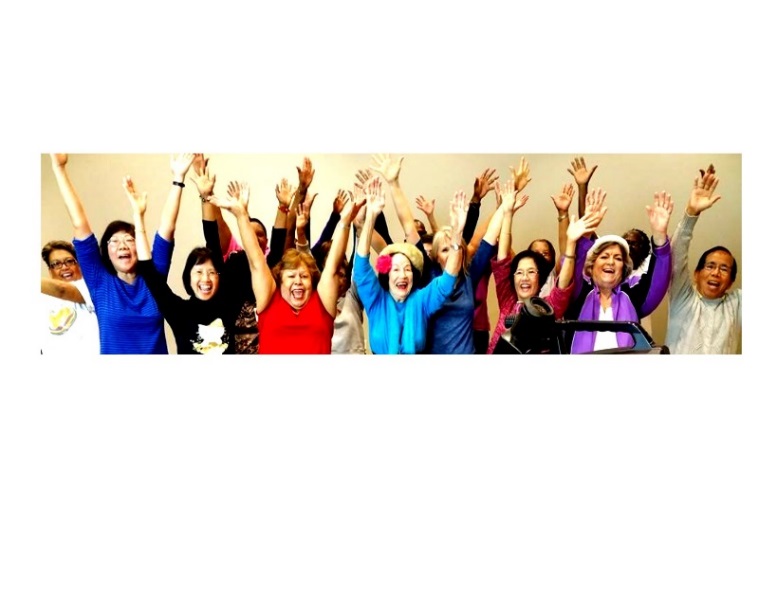 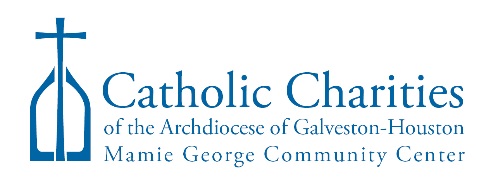 You must abide by all rules and guidelines set by the center and its staff. If replacements are needed for the lanyard or ID card, there will be a cost of $5 for each. You must wear your membership ID card at all times. Additional paperwork is required for fitness activities.Signature:  __________________________________________________ Date:______________